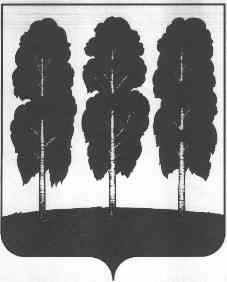 МУНИЦИПАЛЬНОЕ ОБРАЗОВАНИЕБЕРЕЗОВСКИЙ РАЙОНХанты-Мансийский автономный округ – ЮграАДМИНИСТРАЦИЯ БЕРЕЗОВСКОГО РАЙОНАКОМИТЕТ ПО ФИНАНСАМ _________________________________________________________________от 17 февраля 2015  года   					  	                  № 7ПриказО применении вида расходов 242 «Закупка товаров, работ, услуг в сфере информационно-коммуникационных технологий»В соответствии со ст. 21 Бюджетного кодекса Российской Федерации и п. 5.2 приказа Министерства финансов Российской Федерации от 1 июля 2013 г. № 65н «Об утверждении Указаний о порядке применения бюджетной классификации Российской Федерации»:1. Утвердить следующее применение вида расходов 242 «Закупка товаров, работ, услуг в сфере информационно-коммуникационных технологий» бюджетной классификации Российской Федерации:1.1. Проектирование прикладных систем и ИКТ-инфраструктуры, в т.ч. оплата работ (услуг) по:- проведению исследований, разработке финансово-экономического обоснования и прочих документов;- проведению предпроектного обследования, в том числе аудита имеющейся информационной базы;- разработке (доработке): требований к автоматизированным системам (далее - АС), концепции, технического задания, документации эскизного проекта, технорабочего проекта, прочей документации по стадиям и этапам создания автоматизированных систем;- разработка (доработка) программного обеспечения (приобретение исключительных прав):- разработка специализированного программного обеспечения прикладных систем;- доработка специализированного программного обеспечения прикладных систем;- приобретение исключительных прав на программное обеспечение.1.2. Приобретение оборудования, в том числе с предустановленным программным обеспечением (включая расходы на приобретение (создание) объектов, являющихся средствами технического обеспечения, необходимого для функционирования информационных систем и компонентов ИКТ-инфраструктуры), в том числе:- приобретение технических средств, являющихся средствами технического обеспечения, необходимого для функционирования информационных систем и компонентов ИКТ-инфраструктуры (в том числе: серверного оборудования и оборудования центров обработки данных (далее - ЦОД), оборудования рабочих станций, периферийного и специализированного оборудования, используемого вне состава рабочих станций (сетевые принтеры и средства оперативной полиграфии, сетевые сканеры, в т.ч. специализированные);- средств связи (телефонных аппаратов, в том числе сотовых телефонных аппаратов, раций, пейджеров, радиостанций и т.п.);- оргтехники (в том числе автоматизированных рабочих мест, принтеров, сканеров, многофункциональных устройств (копировально-множительной техники, факсов));- технических средств защиты информации, обеспечивающих функционирование какой-либо информационной системы;- средств мониторинга трафика, балансировки нагрузки, средств интеллектуального управления телекоммуникационными сетями, средств космической связи;- автоматических телефонных станций, средств IP-телефонии (абонентское оборудование (модемы, сетевые карты, IP-телефоны и т.п.), прочее телекоммуникационное оборудование).1.3. Приобретение ЭЦП.1.4. Монтажные и пусконаладочные, инсталляционные работы:- установка, монтаж и настройка оборудования;- установка, монтаж и настройка программного обеспечения.1.5. Осуществление комплекса работ по специальным проверкам и обследованиям.1.6. Приобретение программного обеспечения:- приобретение неисключительных прав на прикладное и системное программное обеспечение, необходимое для обеспечения функционирования информационных систем и компонентов ИКТ-инфраструктуры;- приобретение и обновление справочно-информационных баз данных (покупка контента).1.7. Приобретение сервисного обслуживания:- информационно-технологическое сопровождение пользователей;- приобретение пакета сервисных услуг по обслуживанию программного обеспечения, включая обновление справочно-информационных баз данных (покупку контента) в случае их неотделимости от пакета сервисных услуг.1.8. Услуги по аренде:- ИКТ-оборудования (в том числе с предустановленным программным обеспечением), включая субаренду, имущественный найм, прокат;- программного обеспечения;1.9. Подключение (обеспечение доступа) к внешним информационным ресурсам:- услуги телефонной телеграфной связи (абонентская и повременная плата за местные, междугородные и международные переговоры), услуги сотовой, пейджинговой связи;- услуги специальной связи (доставка специальной корреспонденции);- обеспечение доступа в сеть Интернет (подключение, абонентская плата);- услуги по аренде телекоммуникационных каналов связи;1.10. Эксплуатационные расходы:- обеспечение функционирования и поддержка работоспособности прикладного и системного программного обеспечения; 	- техническое обслуживание аппаратного обеспечения, включающее контроль технического состояния, включая аттестацию ИКТ-оборудования на соответствие требованиям безопасности;- закупка запасных частей, комплектующих, расходных материалов.1.11. Расходы по снятию с эксплуатации:- извлечение (экспорт) данных из снимаемой с эксплуатации АС;- подготовка данных к загрузке (импорту) в на следующую АС.1.12. Услуги почтовой связи (с учетом комплекса расходов, связанных с использованием франкированных машин).2. Отделу бюджетного планирования Комитета по финансам довести настоящий Приказ до главных распорядителей средств бюджета Березовского района и администраций поселений, входящих в состав Березовского района.3. Настоящий приказ вступает в силу с момента подписания и распространяется на правоотношения, возникшие с 1 января 2015 года по 31 декабря 2015 года.И.о. председателя Комитета по финансам                                     В.В. Рязанова628140, ул. Астраханцева, 54, пгт. Березово,Ханты-Мансийский автономный округ - ЮграТюменская областьтелефон:   (346-74)     2-17-52факс:       2-17-38                                                                   2-17-30факс:       2-17-492-31-68